Приложение 2Материал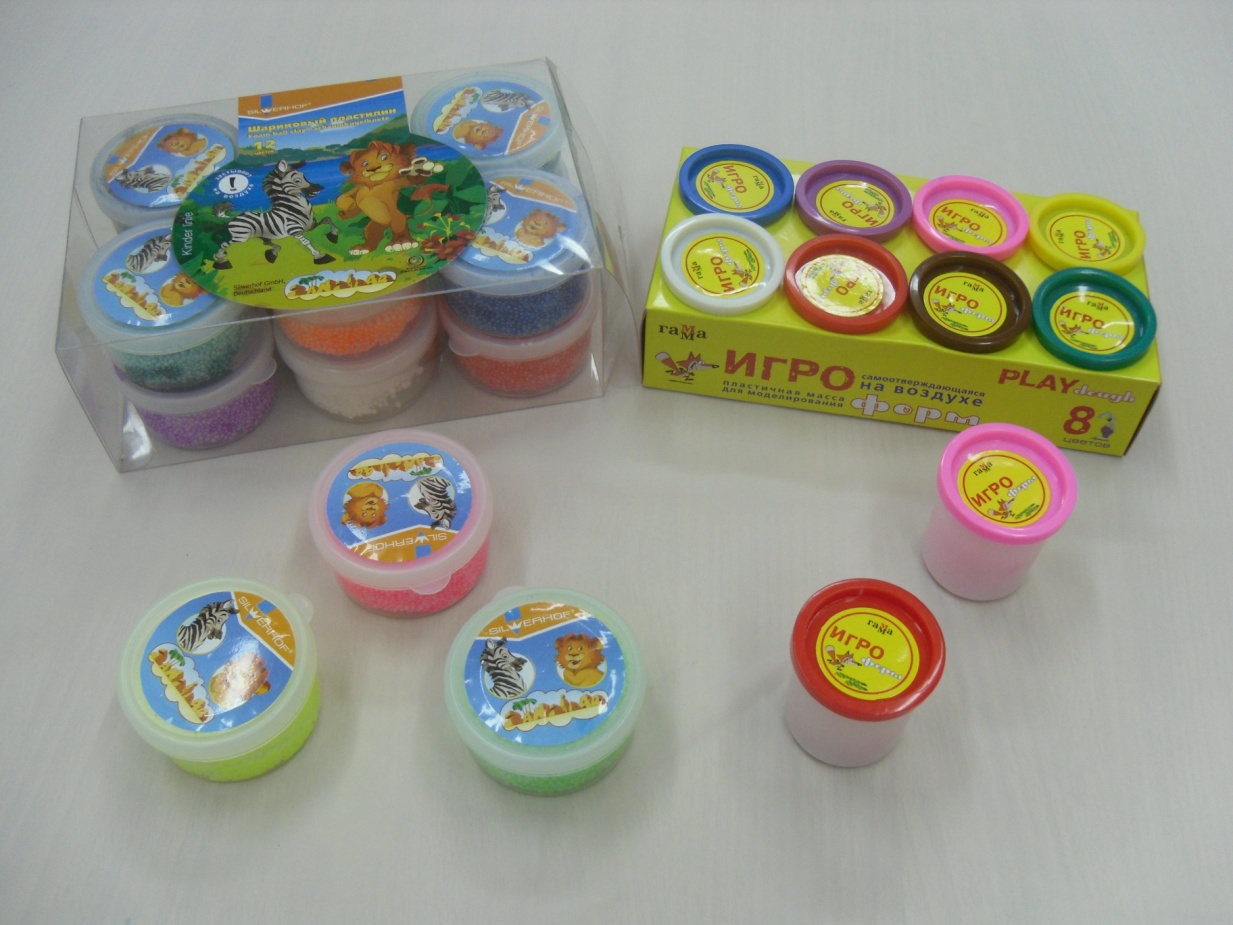 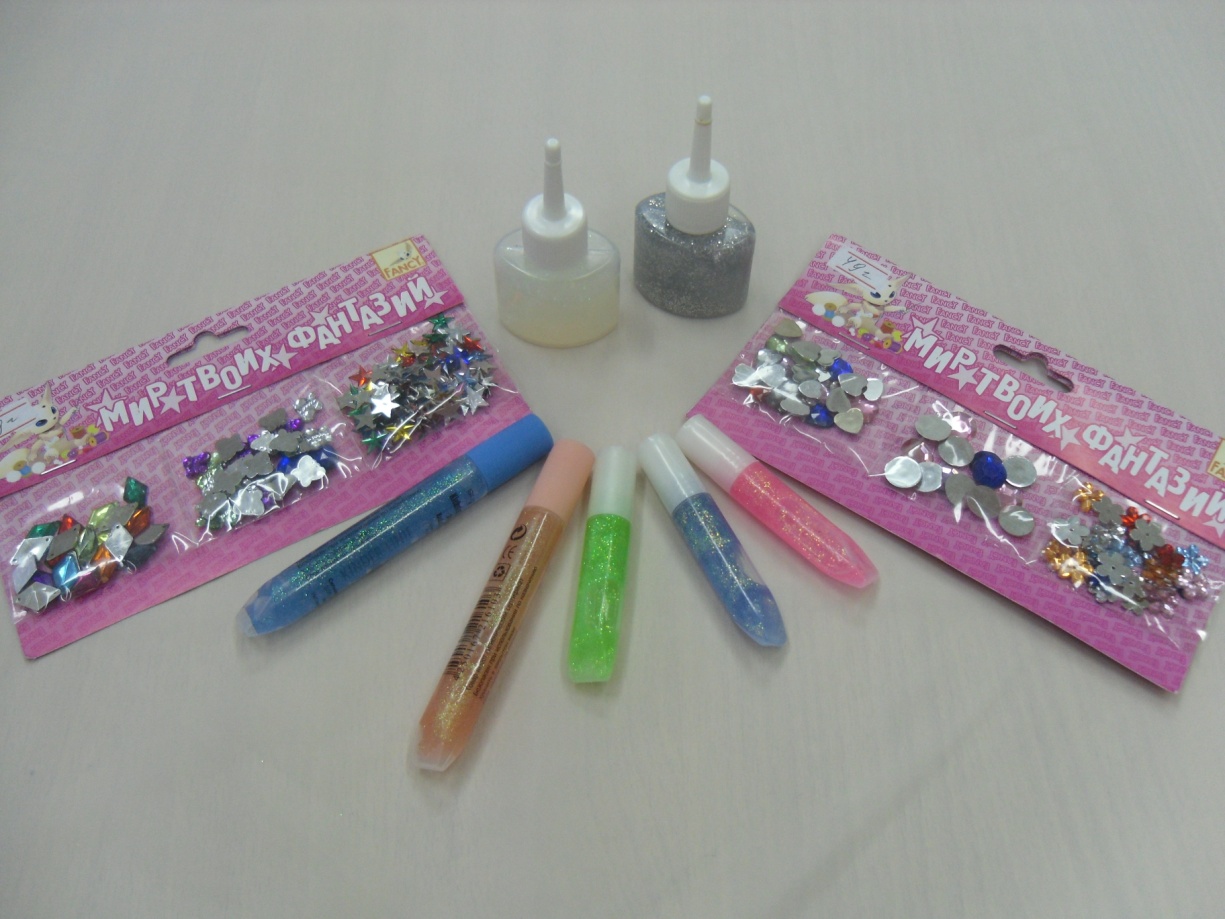 